KDZ.EREĞLİ KAYMAKAMLIĞIİLÇE HALK KÜTÜHPANESİ MÜDÜRLÜĞÜ KAMU HİZMET STANDARTLARI TABLOSUKDZ.EREĞLİ KAYMAKAMLIĞIİLÇE HALK KÜTÜHPANESİ MÜDÜRLÜĞÜ KAMU HİZMET STANDARTLARI TABLOSUKDZ.EREĞLİ KAYMAKAMLIĞIİLÇE HALK KÜTÜHPANESİ MÜDÜRLÜĞÜ KAMU HİZMET STANDARTLARI TABLOSUKDZ.EREĞLİ KAYMAKAMLIĞIİLÇE HALK KÜTÜHPANESİ MÜDÜRLÜĞÜ KAMU HİZMET STANDARTLARI TABLOSUKDZ.EREĞLİ KAYMAKAMLIĞIİLÇE HALK KÜTÜHPANESİ MÜDÜRLÜĞÜ KAMU HİZMET STANDARTLARI TABLOSUKDZ.EREĞLİ KAYMAKAMLIĞIİLÇE HALK KÜTÜHPANESİ MÜDÜRLÜĞÜ KAMU HİZMET STANDARTLARI TABLOSUKDZ.EREĞLİ KAYMAKAMLIĞIİLÇE HALK KÜTÜHPANESİ MÜDÜRLÜĞÜ KAMU HİZMET STANDARTLARI TABLOSUSIRA NOHİZMETİN ADIHİZMETİN ADIBAŞVURUDA İSTENİLEN BELGELERBAŞVURUDA İSTENİLEN BELGELERBAŞVURUDA İSTENİLEN BELGELERHİZMETİN TAMAMLANMA SÜRESİ(EN GEÇ SÜRE)1OKUYUCU 
HİZMETLERİ VE HALKLA İLİŞKİLEROKUYUCU 
HİZMETLERİ VE HALKLA İLİŞKİLER2ÖDÜNÇ VERME
HİZMETİÖDÜNÇ VERME
HİZMETİ1- NÜFUS CÜZDANI FOTOKOPİSİ2- YÜKLENME BELGESİ3- FOTOĞRAF ( 1 ADET )1- NÜFUS CÜZDANI FOTOKOPİSİ2- YÜKLENME BELGESİ3- FOTOĞRAF ( 1 ADET )1- NÜFUS CÜZDANI FOTOKOPİSİ2- YÜKLENME BELGESİ3- FOTOĞRAF ( 1 ADET )5 Dakika3TEKNİK 
HİZMETLERTEKNİK 
HİZMETLER7 Dakika4İNTERNET 
HİZMETİİNTERNET 
HİZMETİ40 Dakika5DERLEME
İŞLEMLERİDERLEME
İŞLEMLERİ6 Ay Başvuru esnasında yukarıda belirtilen belgelerin dışında belge istenmesi,eksiksiz belge ile başvuru yapılmasına rağmen hizmetin belirtilen sürede tamamlanmaması veya yukarıdaki tabloda bazı hizmetlerin bulunmadığı tespiti durumunda ilk müracaat yerine yada ikinci müracaat yerine başvurunuz. Başvuru esnasında yukarıda belirtilen belgelerin dışında belge istenmesi,eksiksiz belge ile başvuru yapılmasına rağmen hizmetin belirtilen sürede tamamlanmaması veya yukarıdaki tabloda bazı hizmetlerin bulunmadığı tespiti durumunda ilk müracaat yerine yada ikinci müracaat yerine başvurunuz. Başvuru esnasında yukarıda belirtilen belgelerin dışında belge istenmesi,eksiksiz belge ile başvuru yapılmasına rağmen hizmetin belirtilen sürede tamamlanmaması veya yukarıdaki tabloda bazı hizmetlerin bulunmadığı tespiti durumunda ilk müracaat yerine yada ikinci müracaat yerine başvurunuz. Başvuru esnasında yukarıda belirtilen belgelerin dışında belge istenmesi,eksiksiz belge ile başvuru yapılmasına rağmen hizmetin belirtilen sürede tamamlanmaması veya yukarıdaki tabloda bazı hizmetlerin bulunmadığı tespiti durumunda ilk müracaat yerine yada ikinci müracaat yerine başvurunuz. Başvuru esnasında yukarıda belirtilen belgelerin dışında belge istenmesi,eksiksiz belge ile başvuru yapılmasına rağmen hizmetin belirtilen sürede tamamlanmaması veya yukarıdaki tabloda bazı hizmetlerin bulunmadığı tespiti durumunda ilk müracaat yerine yada ikinci müracaat yerine başvurunuz. Başvuru esnasında yukarıda belirtilen belgelerin dışında belge istenmesi,eksiksiz belge ile başvuru yapılmasına rağmen hizmetin belirtilen sürede tamamlanmaması veya yukarıdaki tabloda bazı hizmetlerin bulunmadığı tespiti durumunda ilk müracaat yerine yada ikinci müracaat yerine başvurunuz. Başvuru esnasında yukarıda belirtilen belgelerin dışında belge istenmesi,eksiksiz belge ile başvuru yapılmasına rağmen hizmetin belirtilen sürede tamamlanmaması veya yukarıdaki tabloda bazı hizmetlerin bulunmadığı tespiti durumunda ilk müracaat yerine yada ikinci müracaat yerine başvurunuz. Başvuru esnasında yukarıda belirtilen belgelerin dışında belge istenmesi,eksiksiz belge ile başvuru yapılmasına rağmen hizmetin belirtilen sürede tamamlanmaması veya yukarıdaki tabloda bazı hizmetlerin bulunmadığı tespiti durumunda ilk müracaat yerine yada ikinci müracaat yerine başvurunuz. İlk Müracaat Yeri :İlk Müracaat Yeri :Kdz. Ereğli İlçe Halk Kütüphanesi Müdürlüğü Kdz. Ereğli İlçe Halk Kütüphanesi Müdürlüğü İlk Müracaat Yeri :Kdz.Ereğli KaymakamlığıKdz.Ereğli KaymakamlığıKdz.Ereğli Kaymakamlığıİsim : İsim : Hülya FİDANHülya FİDANİsim : Nazım MADENOĞLUNazım MADENOĞLUNazım MADENOĞLUUnvan :Unvan :Kütüphane Müdür V.Kütüphane Müdür V.Unvan :KaymakamKaymakamKaymakamAdres :Adres :Orhanlar Mah. Atatürk Bul. No:16/AOrhanlar Mah. Atatürk Bul. No:16/AAdres :Hükümet Konağı Hükümet Konağı Hükümet Konağı Tel :Tel :0 372 316 98 850 372 316 98 85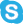 0 372 316 98 850 372 316 98 85Tel :0 372 322 40 330 372 322 40 330 372 322 40 330 372 322 40 330 372 322 40 330 372 322 40 33Faks :Faks :0 372 323 23 380 372 323 23 38Faks :0 372 322 56250 372 322 56250 372 322 5625e-Posta :e-Posta :ekutuphane@orgekutuphane@orge-Posta :iletisim@karadenizeregli.gov.tr iletisim@karadenizeregli.gov.tr iletisim@karadenizeregli.gov.tr 